  «Принято»   на педсовете                                                                                           Утверждаю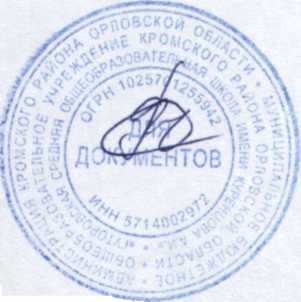                                                                                      Директор школы Протокол №1 от 29 августа .                                                                                  ________ Ф.Л. Лёвин                                                                                                              Приказ от 29.08.2015 г. № 43/1- ОШДПоложение о совещании при директореМБОУ КР ОО «Гуторовская средняя общеобразовательная школа имени Куренцова А.И. »ОБЩИЕ ПОЛОЖЕНИЯ.В соответствии  с Федеральным законом от 29.12.2012 г. № 273-ФЗ «Об образовании в Российской Федерации» управление школой осуществляется на основе сочетания самоуправления коллектива и единоначалия.Одной из форм единоначалия является совещание при директоре.Данное Положение является локальным актом, регламентирующим деятельность совещания при директоре.ЦЕЛИ И ЗАДАЧИ СОВЕЩАНИЯ ПРИ ДИРЕКТОРЕ.Осуществление контроля за исполнением законодательства в области образования.Анализ и экспертная оценка эффективности результатов деятельности педагогических работников.Выявление отрицательных и положительных тенденций в организации образовательного процесса, разработка на этой основе предложений   по устранению негативных тенденций и распространение педагогического опыта.Контроль за выполнением приказов, распоряжений в образовательном учреждении.Контроль за соблюдением охраны труда и техники безопасности.СОСТАВ И ОРГАНИЗАЦИЯ РАБОТЫ СОВЕЩАНИЯ ПРИ ДИРЕКТОРЕ.На совещании при директоре присутствуют:члены администрации школы;педагогический коллектив;  старшая вожатая; воспитателиНа совещание могут быть приглашены: представители учреждений здравоохранения;представители аппарата районного Управления образования;учителя-предметники, работающие по совместительству в данном учреждении;технический персонал школы;представители родительской общественности и т.д.При рассмотрении вопросов, связанных с узкой спецификой, на совещании могут присутствовать те лица из числа работников, которых данный вопрос касается.Совещание проходит один раз в месяц в соответствии с планом работы школы. Продолжительность совещания не более 1,5 часов.Председатель совещания - директор школы. Секретарь педагогического совета является секретарем совещания при директоре.Вопросы контроля и инспектирования готовятся к совещанию директором, его  заместителями, отчеты - членами коллектива.На основании рекомендаций, выводов по рассматриваемым вопросам директором школы издается приказ.ДОКУМЕНТЫ СОВЕЩАНИЯ.Совещание при директоре оформляется протоколом.Секретарь собирает материалы, справки заместителей директора, отчеты членов коллектива.Все документы хранятся в папке.Протокол подписывается директором школы (председателем) и секретарем.Срок хранения документов - 5 лет.Ознакомлен(а):